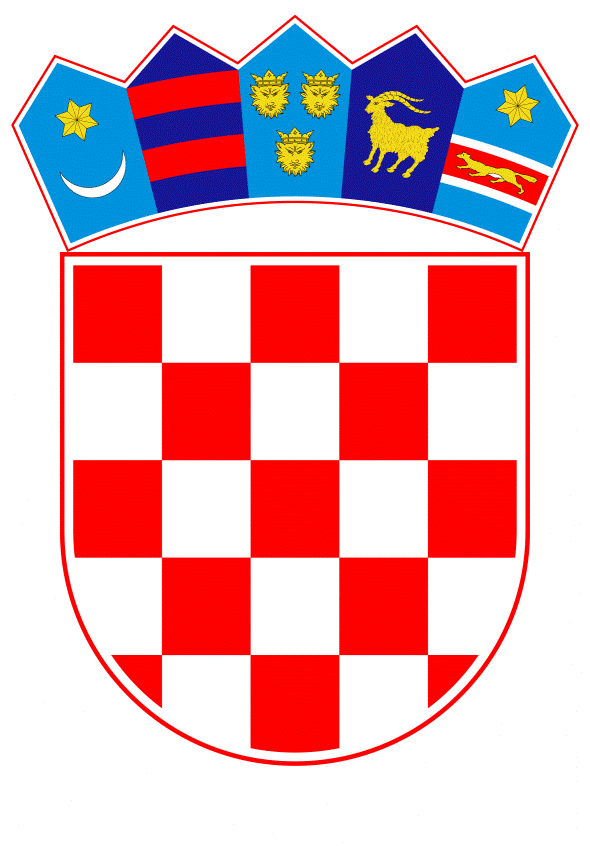 VLADA REPUBLIKE HRVATSKE	Zagreb,   16. svibnja 2024.PREDLAGATELJ:	Ministarstvo pravosuđa i upravePREDMET: Izvješće o radu Državne škole za javnu upravu za 2023. godinu Banski dvori | Trg Sv. Marka 2  | 10000 Zagreb | tel. 01 4569 222 | vlada.gov.hrPRIJEDLOGNa temelju članka 31. stavka 3. Zakona o Vladi Republike Hrvatske („Narodne novine“, br. 150/11., 119/14., 93/16., 116/18. i 80/22.), a u vezi s člankom 16. stavkom 3. Uredbe o osnivanju Državne škole za javnu upravu („Narodne novine“, br. 144/10., 62/12., 112/12., 72/15. i 84/18.), Vlada Republike Hrvatske je na sjednici održanoj ________ 2024. donijelaZ A K L J U Č A KPrihvaća se Izvješće o radu Državne škole za javnu upravu za 2023. godinu, koje je Upravno vijeće Državne škole za javnu upravu usvojilo na sjednici održanoj 11. ožujka 2024., u tekstu koji je Vladi Republike Hrvatske dostavilo Ministarstvo pravosuđa i uprave aktom, KLASA: 011-03/24-01/140, URBROJ: 514-12-02/03-24-03, od 4. travnja 2024. KLASA:URBROJ:Zagreb,        PREDSJEDNIKmr. sc. Andrej PlenkovićOBRAZLOŽENJEČlankom 16. stavak 3. Uredbe o osnivanju Državne škole za javnu upravu („Narodne novine“, br. 144/10., 62/12., 112/12., 72/15. i 84/18.) propisano je da ravnatelj Državne škole za javnu upravu (u daljnjem tekstu. DŠJU), nakon što ga usvoji Upravno vijeće DŠJU, podnosi godišnje izvješće o radu Državne škole za javnu upravu Vladi Republike Hrvatske.Predmetno Izvješće o radu DŠJU za 2023. godinu daje pregled aktivnosti DŠJU u 2023. godini te glavnih postignuća i rezultata rada DŠJU tijekom 2023. godine kao i ključne podatke o prihodima i rashodima. DŠJU je u 2023. godini ispunila sve aktivnosti u skladu s Godišnjim planom rada DŠJU za 2022., a koji je dostupan na poveznici: https://www.dsju.hr/wp-content/uploads/2023/10/DSJU_Godisnji_plan_2023.pdfRadom DŠJU upravlja Upravno vijeće DŠJU, koje je na 12. sjednici Upravnog vijeća, održanoj 11. ožujka 2024. godine usvojilo predmetno izvješće.  U skladu s Državni proračun Republike Hrvatske za 2023. godinu i projekcije za 2024. i 2025. godinu (Narodne novine, br. 145/22 i 63/23, 129/2023) DŠJU su odobrena financijska sredstva u ukupnom iznosu od 2.084.133 eura. U skladu s računovodstvenim podacima Državne škole za javnu upravu ukupni rashodi iznose 1.978.431,85 eura. 